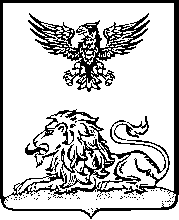 ГРАЙВОРОНСКАЯ ТЕРРИТОРИАЛЬНАЯ ИЗБИРАТЕЛЬНАЯ КОМИССИЯПОСТАНОВЛЕНИЕВ соответствии с подпунктом «в» пункта 9 статьи 26 и статьей 45 Федерального закона «Об основных гарантиях избирательных прав и права на участие в референдуме граждан Российской Федерации», пунктом 4 части 8 статьи 30 и статьей 53 Избирательного кодекса Белгородской области, в целях обеспечения гарантий прав граждан Российской Федерации, проживающих на территории Грайворонского городского округа, на получение полной и достоверной информации о выборах, реализации мероприятий, связанных с подготовкой и проведением выборов депутатов Совета депутатов Грайворонского городского округа второго созыва, Грайворонская территориальная избирательная комиссия постановляет: 1. Утвердить Программу информационно-разъяснительной деятельности Грайворонской территориальной избирательной комиссии в период подготовки и проведения выборов депутатов Совета депутатов Грайворонского городского округа второго созыва (далее - Программа) (прилагается). 2. Членам и аппарату Грайворонской территориальной избирательной комиссии обеспечить реализацию мероприятий Программы.3. Направить настоящее постановление в Избирательную комиссию Белгородской области.4. Разместить настоящее постановление на странице территориальной избирательной комиссии на официальном сайте Избирательной комиссии Белгородской области в информационно-телекоммуникационной сети «Интернет». 5. Контроль за исполнением настоящего постановления возложить на председателя Грайворонской территориальной избирательной комиссии С.В. Краснокутского.ПриложениеУТВЕРЖДЕНА постановлением Грайворонскойтерриториальной избирательной комиссии от 14 июня 2023 года № 18/76-1Программа информационно - разъяснительной деятельности Грайворонской территориальной избирательной комиссии в период подготовки и проведения выборов депутатов Совета депутатов Грайворонского городского округа второго созыва в единый день голосования 10 сентября 2023 года ВведениеС целью обеспечения гарантий прав граждан Российской Федерации, проживающих на территории Грайворонского городского округа, на получение полной и достоверной информации о подготовке и проведении выборов депутатов Совета депутатов Грайворонского городского округа второго созыва, сроках и порядке совершения избирательных действий, избирательных объединениях, кандидатах, о законодательстве Российской Федерации, Белгородской области о выборах, а также о применении на выборах технических средств, технологии изготовления протоколов участковых избирательных комиссий об итогах голосования с машиночитаемым кодом, дистанционного электронного голосования необходима реализация комплекса соответствующих информационно-разъяснительных мероприятий. Для достижения этой цели разработана Программа информационно-разъяснительной деятельности Грайворонской территориальной избирательной комиссии в период подготовки и проведения выборов депутатов Совета депутатов Грайворонского городского округа второго созыва (далее - Программа). Программа сформирована с учетом опыта проведения аналогичной работы в ходе проведения предыдущих федеральных, областных и местных избирательных кампаний, а также практики взаимодействия с участковыми избирательными комиссиями (далее - избирательные комиссии) по вопросам информирования участников избирательного процесса в ходе подготовки и проведения выборов в органы государственной власти и местного самоуправления в единые дни голосования в Белгородской области. 	Основными задачами Программы являются: разработка, изготовление и распространение информационно-разъяснительных материалов, в том числе через средства массовой информации, социальные сети;обеспечение организаторов выборов необходимыми информационно-методическими материалами; создание эффективной системы взаимодействия с участниками реализации Программы, в особенности с участковыми избирательными комиссиями и средствами массовой информации; обеспечение эффективного расходования средств местного бюджета, выделенных на реализацию мероприятий Программы. Мероприятия Программы распределены по четырем основным разделам: организационно-методические мероприятия; использование наружных средств информирования, средств массовой информации, современных информационных технологий для информирования избирателей; мероприятия по информированию избирателей о возможности дистанционного электронного голосования^1; использование современных информационных технологий. В рамках первого направления планируется проведение серии организационных и информационно-разъяснительных мероприятий для различных категорий участников избирательного процесса в форме семинаров, совещаний, конференций, заседаний «круглых столов», а также выставок, экскурсий, дней открытых дверей и других мероприятий. Большое внимание уделяется ведению постоянной новостной работы - проведению интервью, подготовке и размещению в СМИ, на сайтах информаций о ходе подготовки и проведения выборов депутатов Совета депутатов Грайворонского городского округа второго созыва (далее - выборы). Отдельное внимание уделяется обучению организаторов выборов. 	Значительный объем работ связан с обеспечением участковых избирательных комиссий необходимой печатной продукцией, а также с информационно-методическим обеспечением участников избирательного процесса. В рамках второго раздела мероприятий Программы основное внимание уделяется разработке, изготовлению и распространению информационно-разъяснительных материалов. Предусматривается разработка и изготовление информационно - разъяснительных материалов для размещения с использованием наружных средств информирования. Ряд мероприятий второго раздела Программы связан с использованием современных информационных технологий для информирования избирателей, в частности информационно-телекоммуникационной сети общего пользования Интернет, социальных сетей для размещения информации о ходе подготовки и проведения выборов.  _____________________1 В случае принятия решения ЦИК России о проведении дистанционного электронного голосования на выборах в органы местного самоуправления в Белгородской областиОсобое внимание планируется уделить информированию участников избирательного процесса через информационно-телекоммуникационную сеть общего пользования Интернет, в том числе путем регулярного наполнения раздела «Грайворонская территориальная избирательная комиссия» сайта Избирательной комиссии Белгородской области, в социальных сетях. В рамках третьего раздела Программы основное внимание уделяется разработке, изготовлению и распространению информационно-разъяснительных материалов о возможности дистанционного электронного голосования в случае принятия решения ЦИК России о проведении дистанционного электронного голосования на выборах в органы местного самоуправления в Белгородской области. В рамках четвертого раздела Программы основное внимание уделяется информационному сопровождению использования современных информационных технологий: QR-код, видеонаблюдение и интерактивный рабочий блокнот УИК. Основные ожидаемые результаты реализации Программы: получение гражданами Российской Федерации, проживающими в Грайворонском городском округе, полной и достоверной информации о подготовке и проведении выборов, о выдвинутых кандидатах, избирательных объединениях; повышение активности граждан Российской Федерации, проживающих в Грайворонском городском округе, в голосовании на выборах; обеспечение открытости и гласности подготовки и проведения выборов; 	формирование позитивного отношения в обществе к избирательной системе Российской Федерации, повышение доверия к деятельности избирательных комиссий, других организаторов выборов; использование современных информационных технологий при подготовке и проведении выборов, применение на выборах технических средств.Перечень мероприятий Программы информационно-разъяснительной деятельности Грайворонской территориальной избирательной комиссии в период подготовки и проведения выборов депутатов Совета депутатов Грайворонского городского округа второго созыва 14 июня 2023 года№ 18/76-1О Программе информационно-разъяснительной деятельности Грайворонской территориальной избирательной комиссии в период подготовки и проведения выборов депутатов Совета депутатов Грайворонского городского округа второго созыва в единый день голосования 10 сентября 2023 годаПредседательГрайворонской территориальной избирательной комиссииС.В. КраснокутскийСекретарьГрайворонской территориальной избирательной комиссииЛ.А. Угольникова№ п/пНаименованиеИсполнителиСроки реализации Примечание12345Организационно- методические мероприятияОрганизационно- методические мероприятияОрганизационно- методические мероприятияОрганизационно- методические мероприятияОрганизационно- методические мероприятия1.1Проведение серии организационных и информационно-разъяснительных мероприятий: семинары и совещания, конференции, заседания «круглых столов» по вопросам организации и проведения выборов, выставки, экскурсии, встречи в трудовых коллективах, дни открытых дверей и другие мероприятияГрайворонская территориальная избирательная комиссия (далее - ТИКиюнь - сентябрь 2023г.План работы ТИК1.2Осуществление сотрудничества со средствами массовой информации по вопросам организации и проведения выборовТИКиюнь - сентябрь 2023г.1.3Разработка и реализация медиаплана хода подготовки и проведения выборовТИКиюнь - сентябрь 2023г.1.4Организация и проведение интервью, подготовка информационных материалов для публикаций в общественно - политической газете Новооскольского городского округа «Вперёд» по вопросам подготовки и проведения выборов ТИКиюнь - сентябрь 2023г.В соответствии с разработанным медиапланом ТИК1.5Проведение мониторинга публикаций, выступлений, материалов о выборах, размещенных в средствах массовой информацииТИКвесь периодПлан работы ТИК1.6Подготовка информационно-аналитических и статистических материалов о ходе подготовки и проведения выборовТИКвесь период1.7Оборудование во всех участковых избирательных комиссиях дополнительных стендов с информационно-разъяснительными материалами о выборахУИКиюль - сентябрь 2023г1.8Организация работы «горячей линии» телефонной связи с избирателями на выборахТИК, УИКавгуст - сентябрь 2023г1.9Обучение организаторов выборов и других участников избирательного процесса, в том числе:ТИКвторое полугодие 2023гПостановление ТИК от 10 марта 2023 г. № 13/49-1 «О Комплексном плане обучения членов избирательных комиссий всех уровней Новооскольского городского округа и других участников досрочных выборов в единый день голосования 10 сентября 2023 года»1.9.1Организация дистанционного обучения организаторов выборов на базе системы дистанционного обучения НИУ БелГУ «Пегас»ТИК, УИКвесь период1.9.2Обучение членов избирательных комиссий всех уровней, резерва составов участковых избирательных комиссийТИКиюнь - сентябрь 2023г.1.9.3Участие в семинарах, посвященных информационно-разъяснительной деятельности избирательных комиссий в период подготовки и проведения выборов, проводимых Избирательной комиссией Белгородской области в режиме видеоконференцииТИК, УИКиюнь - сентябрь 2023г.1.9.4Проведение семинаров с руководителями и активом местных отделений политических партийТИКиюнь - сентябрь 2023г.1.9.5Обучение представителей средств массовой информацииТИКиюнь - сентябрь 2023г.1.10Разработка методических информационно-разъяснительных материалов для избирательных комиссий по вопросам информирования участников избирательного процесса в ходе подготовки и проведения выборовТИК, УИКиюнь - сентябрь 2023г.1.11Подготовка, издание и распространение необходимых справочных, методических, информационных и иных материаловТИКвесь период1.12Проведение заседаний по взаимодействию ТИК с общественными организациями инвалидов по вопросу информационно-разъяснительной деятельности среди лиц с ограниченными физическими возможностями в период подготовки и проведения выборов. Разработка плана мероприятий по обеспечению активного избирательного права для людей с ограниченными физическими возможностямиТИКиюнь - сентябрь 2023г.Использование наружных средств информирования, средств массовой информации,современных информационных технологий для информирования избирателейИспользование наружных средств информирования, средств массовой информации,современных информационных технологий для информирования избирателейИспользование наружных средств информирования, средств массовой информации,современных информационных технологий для информирования избирателейИспользование наружных средств информирования, средств массовой информации,современных информационных технологий для информирования избирателейИспользование наружных средств информирования, средств массовой информации,современных информационных технологий для информирования избирателей2.1Разработка и изготовление информационно-разъяснительных материалов, в том числе и наружных, к выборамТИК, УИКиюль 2023г.2.2Создание постоянной рубрики «Выборы-2023» в общественно - политической газете Грайворонского городского округа «Родной край»ТИКиюнь - сентябрь 2023г.2.3Подготовка и размещение материалов по избирательной тематике в общественно - политической газете Грайворонского городского округа «Родной край»ТИКиюнь - сентябрь 2023г.2.4Проведение информационно-разъяснительных бесед с избирателями при вручении им приглашений на ознакомление со списками избирателей, для участия в голосовании в каждой семье, в каждом доме, в каждой квартиреУИКавгуст- сентябрь 2023 г.2.5Организация работы по разъяснению законодательства о выборах и процедур голосования для различных категорий участников избирательного процесса, в том числе на базе ТИК, учреждений образования и культуры, библиотек, в клубах избирателей, молодых и будущих избирателейТИК, учреждения образования и культуры (по согласованию)июнь- сентябрь 2023 г.2.6Регулярное информационное наполнение специальных разделов на официальном сайте Избирательной комиссии Белгородской области в информационно-телекоммуникационной сети Интернет, посвященных выборамТИКиюнь - сентябрь 2023г2.7Размещение информационно - разъяснительных материалов в информационно-телекоммуникационной сети Интернет, в социальных сетяхТИКвесь период3. Мероприятия по информированию избирателей о возможности дистанционного электронного голосования3. Мероприятия по информированию избирателей о возможности дистанционного электронного голосования3. Мероприятия по информированию избирателей о возможности дистанционного электронного голосования3. Мероприятия по информированию избирателей о возможности дистанционного электронного голосования3. Мероприятия по информированию избирателей о возможности дистанционного электронного голосования3.1Подготовка, издание и распространение информационных материалов для избирателей о возможности дистанционного электронного голосования на выборахТИКиюнь - сентябрь 2023г.3.2Подготовка информационных материалов, комментариев, новостей, сюжетов о возможности дистанционного электронного голосования на выборахТИКиюнь - сентябрь 2023г.3.3Консультации граждан, обратившихся на «горячую линию» связи с избирателями о возможности дистанционного электронного голосования на выборахТИКиюнь - сентябрь 2023г.3.4Создание и распространение информационных материалов для размещения в общественно - политической газете Новооскольского городского округа «Вперёд», в социальных сетях о возможности дистанционного электронного голосования на выборахТИКиюнь - сентябрь 2023г.4. Использование современных информационных технологий4. Использование современных информационных технологий4. Использование современных информационных технологий4. Использование современных информационных технологий4. Использование современных информационных технологий4.1Информационное сопровождение использования машиночитаемого кода (QR-кода) при составлении итоговых протоколов участковых избирательных комиссийТИКиюнь - сентябрь 2023г4.2Информационное сопровождение организации и осуществления видеонаблюдения в территориальных избирательных комиссиях, на избирательных участках при проведении выборовТИКиюнь - сентябрь 2023г4.3Информационное сопровождение использования специализированного программно - технического комплекса по проверке подписных листов, представленных кандидатами, политическими партиямиТИКиюнь - сентябрь 2023г4.4Информационное сопровождение использования интерактивного рабочего блокнота на выборахТИКиюнь - сентябрь 2023г